	Ginebra, 11 de marzo de 2010Muy Señora mía/Muy Señor mío:En relación con la Circular TSB 91, de fecha 12 de febrero de 2010, le rogamos tome nota de que ha cambiado el lugar de celebración. Éste tendrá lugar en Pune (India), y no en Lonavala, tal y como se mencionaba anteriormente.Le saluda muy atentamente.Malcolm Johnson
Director de la Oficina de
Normalización de las Telecomunicaciones
Oficina de Normalización
de las Telecomunicaciones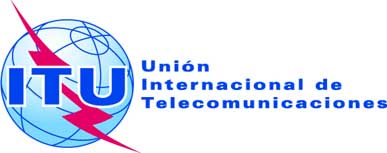 Ref.:Tel.:
Fax:Corrigéndum 1 a laCircular TSB 91TSB Kaleidoscope/SP +41 22 730 5858
+41 22 730 5853-	A las Administraciones de los Estados Miembros 
de la Unión;-	A los Miembros del Sector UIT-T;-	A los Asociados del UIT-TCorreo-e:kaleidoscope@itu.intCopia:-	A los Presidentes y Vicepresidentes de las Comisiones de Estudio del UIT-T;-	Al Director de la Oficina de Desarrollo de las Telecomunicaciones;-	Al Director de la Oficina de RadiocomunicacionesAsunto:¿Más allá de Internet? – Innovaciones para redes y servicios del futuro 
Un Evento Caleidoscopio del UIT-T
Pune (India), 13-15 de diciembre de 2010